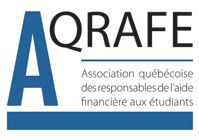 COMITÉ EXÉCUTIFConférence téléphonique du 15 août 2017 à 9hRésumé de la rencontreMembres présentsFrancis Brousseau, président (Université Laval)Juliette Perri, présidente sortante (UQAM)Yan Martel, vice-président aux affaires externes (UQTR)Chantal Noël, vice-présidente aux affaires universitaires (Polytechnique Montréal)Josie-Ann Lévesque, vice-présidente aux affaires collégiales (Cégep de St-Jérôme)Joanne Salem, vice-présidente aux affaires internes et communication (HEC Montréal)Membre absentEvelina Balut, vice-présidente aux finances (Université McGill)Accueil de Joanne Salem au sein du comité exécutif comme vice-présidente aux affaires internes et communications et présentation des membresFrancis souhaite la bienvenue à Joanne Salem (HEC Montréal) au sein de l’exécutif de l’AQRAFE. Il demande à chacun des autres membres de se présenter à tour de rôle en indiquant de quel établissement d’enseignement  ils proviennent et leur rôle au sein du comité.Adoption de l’ordre du jourJuliette Perri et Yan Martel demandent des ajouts au point varia : nomination au comité de l’accessibilité financière aux études et comité des demandes dérogatoires.Suivi de l’invitation PRAF à soumettre les principaux enjeux AFESuite à l’envoi d’un courriel invitant les membres de l’AQRAFE à soumettre leurs principales préoccupations face à l’AFE, Francis n’a reçu qu’un seul courriel, celui de Maria Saffios de l’Université Concordia. Juliette s’interroge s’il est pertinent d’effectuer une relance, Francis ne croit pas que ce soit nécessaire. Par contre, il croit fermement que le traitement des déficiences fonctionnelles majeures par l’Aide financière aux études doit être revu. Juliette propose de valider avec le président de l’AQICESH leur vision et leurs intentions face à ce sujet. À placer en point de suivi lors de la prochaine rencontre de l’exécutif.Préparation du document à remettre à l’AFEChantal a préparé et fait parvenir aux autres membres du comité une structure de document. Il est proposé de se partager chacun des enjeux afin de rédiger un court texte (une dizaine de lignes) pour bien les détailler.Josie-Ann : caractère contributif et besoin grandissant la clientèle particulièreFrancis : formulaire déficiences fonctionnelles majeures, programme mal adapté à la clientèle adulte effectuant un retour aux étudesJuliette : progression dans le programme vs la réussite scolaire, rigidité du programme d’aide financièreChantal : complexité du calcul et redorer l’image de l’AFEYan : besoin en éducation financière pour les usagers de l’AFEJuliette propose la mi-fin septembre comme délai pour faire parvenir le document final à l’AFE. Yan suggère donc la fin août comme date limite pour rédiger chacun des enjeux et les remettre à Chantal, qui se chargera de la relecture et de la fusion dans le document avec Joanne.Nomination par l’exécutif de l’AQRAFE des représentants sur le COPARFrancis procèdera à l’envoi, via la liste PRAF, d’une invitation aux membres de l’AQRAFE pour la nomination des représentants universitaires sur le Comité des partenaires de l’AFE. Josie-Ann vérifiera auprès de son directeur pour la nomination des membres collégiaux. Francis discutera avec Chantal Tremblay de l’Aide financière aux études afin de connaître les objectifs du comité. À placer en point de suivi lors de la prochaine rencontre du comité exécutif.Planification de la prochaine rencontre de l’AQRAFE le 17 novembre 2017Francis propose que nous tenions l’assemblée générale annuelle dès le début de la journée, qu’elle soit courte et concise afin de laisser le maximum de temps pour des ateliers et de la formation aux membres. Il y aura période d’élections puisque 4 postes sont à pourvoir au sein de l’exécutif :Vice-président(e) aux affaires internes et aux communications, Joanne manifeste de l’intérêt à poursuivre son mandatVice-président(e) aux affaires externes, Yan manifeste de l’intérêt à poursuivre son mandatVice-président(e) aux affaires universitaires, Chantal manifeste de l’intérêt à poursuivre son mandatVice-président(e) aux finances, Evelina quitte son poste au Service de l’aide financière pour occuper de nouvelles fonctions au sein de l’Université McGill.Evelina a vérifié auprès des responsables de l’Université McGill si elle pouvait poursuivre son mandat de représentante du Québec au sein de CASFAA. Elle a obtenu leur autorisation. Francis propose donc aux membres de l’exécutif qu’elle conserve cette responsabilité. Juliette et Yan rappellent les difficultés de changer la trésorerie de l’AQRAFE d’établissement, il est beaucoup plus simple de la conserver à l’Université McGill (compte et signataires). Francis communiquera avec Myriam Thériault afin de valider si elle a de l’intérêt pour assurer l’intérim jusqu’aux élections de novembre. Selon les statuts et règlements de l’AQRAFE, le comité exécutif peut nommer un membre par intérim.Propositions d’ateliers et de formations : Yan suggère de relancer la ministre David, qui n’avait pu se présenter lors de la rencontre du printemps dernier. Après une brève discussion sur les autres sujets possibles, Francis indique qu’il fera parvenir une proposition de thèmes aux autres membres de l’exécutif par courriel.VariaNomination de Juliette Perri à titre de présidente du Comité sur l’accessibilité financière aux études. Juliette nous explique que ce comité est consultatif pour la ministre David. Il est composé de 16 membres et produit des avis sur les différents sujets touchant le financement des études. Les membres de ce comité ayant un code d’éthique, Juliette nous indique qu’elle devra prendre un certain recul face à l’Aide financière aux études afin de demeurer objective dans son rôle.Comité des demandes dérogatoires. Yan rappelle à l’exécutif qu’il avait soumis sa candidature pour faire partie du comité des demandes dérogatoires. Nicolas Gagnon du cabinet de la ministre David l’avait informé en juin dernier que sa candidature allait être soumise à la ministre qui pouvait l’accepter ou la refuser. Il avait aussi mentionné que Yan devait recevoir une réponse sous peu. Malheureusement, aucune communication depuis cet appel. Il relancera donc monsieur Gagnon afin de valider où en est rendu le processus. À placer en point de suivi lors de la prochaine rencontre du comité.Prochaine rencontre du comité exécutifRencontre téléphonique le 26 septembre prochain à 9h00. Yan valide avec Chantal (qui a dû quitter la rencontre téléphonique) si elle est disponible.